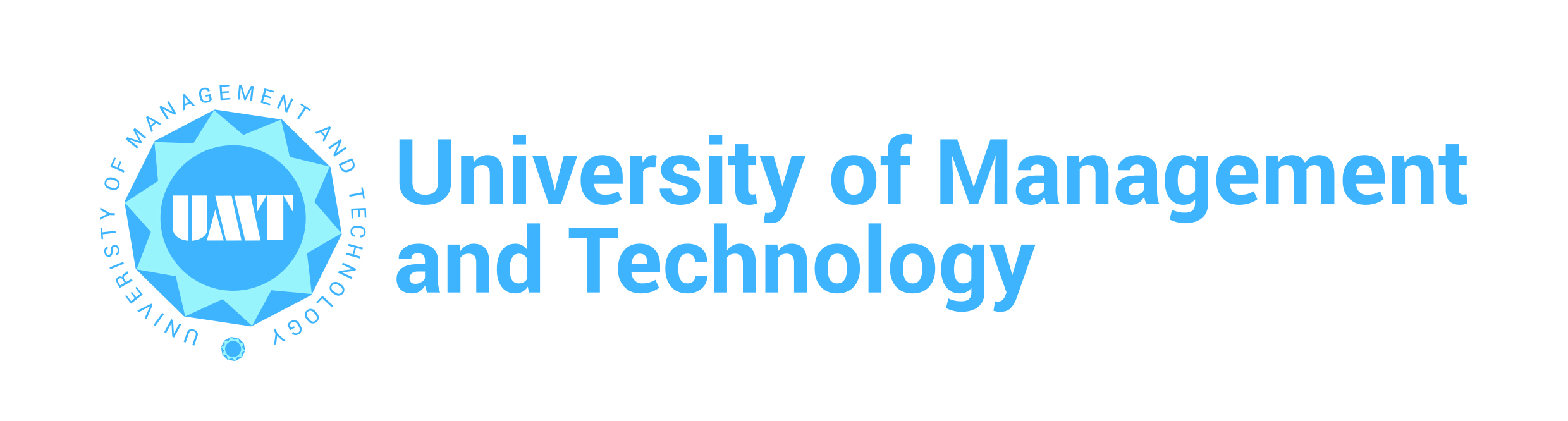 Course Title:        Social Network Analytics           Course Code:       IS-653Department:       Information SystemsHSM VisionHSM envisions its success in the sustainable contribution that it will make to the industry, academia and research in public and private sector. HSM will lead by providing professionally competent and ethically conscious human resources engaged in the global and local context to foster socio-economic growth and sustainability for the society. HSM envisages having faculty with high research potential and a deep desire for cutting edge research including collaboration with national and international partners.HSM MissionBeing a research-oriented and student-centric business school, we emphasize research publications in impact journals as well as state-of -the-art learning methodologies.  We will prepare our students to become the future ethical business leaders and the guiding post for the society, while equipping them with the knowledge and skills required by world-class professionals.  We will be the leading choice for organizations seeking highly talented human resource. HSM will foster internationalization with key stakeholders and actively work to exchange best practices with business schools across Pakistan through collaborations, workshops, conferences and other means. Program ObjectivesThe School of Business and Economics at UMT is foreseeing the challenges ahead both at national and international level and the utility of data science.  In Pakistan the multi dimensional economy integrated with globalization needs a boost assisted by professionally trained and skilled Data Scientists, whom may incorporate and harmonize the unlimited bucket of resources, pouring in from springs of industry, agriculture, business, human resources etc. in a manner to achieve efficiency to its apex.
In the competitive economy the companies need to adapt data science to gain a competitive advantage in productivity, profitability and sustainable business processes to offer better products and services to their customers. To attain this goal trained and skilled workforce in this area is the need of the hour; who are equipped to manage, understand and model the data, interpret the outcome and communicate the results for business use. Professionals holding a degree in Data Science will be well positioned to help their organizations gain a competitive advantage in a data-driven world.Course ObjectivesThis course provides an overview and synthesis of research on social and economic networks, drawing on studies by sociologists, economists, computer scientists, physicists, and mathematicians. The course begins with some empirical background on social and economic networks, and an overview of concepts used to describe and measure networks. Next, we will cover a set of models of how networks form, including random network models as well as strategic formation models, and some hybrids. We will then discuss a series of models of how networks impact behavior, including contagion, diffusion, learning, and peer influences. Social networks are seen as an important factor in how ideas, norms, and innovations are realized. Social network research understands individuals within their social context, acknowledging the influence of relationships with others on one’s behavior. Hence, social networks can promote innovation processes and expand opportunities for learning. Learning ObjectivesThe main learning objective with this course is to enable students to put Social Network Analysis projects into action in a planned, informed and efficient manner. This overarching goal involves the following subtasks:Formalize different types of entities and relationships as nodes and edges and represent this information as relational data. Plan and execute network analytical computations.Use advanced network analysis software to generate visualizations and perform empirical investigations of network data.  Interpret and synthesize the meaning of the results with respect to a question, goal, or task. Collect network data in different ways and from different sources while adhering to legal standards and ethics standards. Learning Outcomes:The main learning objective with this course is to enable students to put Social Network Analysis projects into action in a planned, informed and efficient manner. This overarching goal involves the following subtasks:Formalize different types of entities and relationships as nodes and edges and represent this information as relational data. Plan and execute network analytical computations.Use advanced network analysis software to generate visualizations and perform empirical investigations of network data.  Interpret and synthesize the meaning of the results with respect to a question, goal, or task. Collect network data in different ways and from different sources while adhering to legal standards and ethics standards. Able to design and execute network analysis projects  for Sustainable ecosystem including collecting data and considering ethical and legal implications, to perform systematic and informed analyses of network data for personal, commercial and scholarly use, and to critically review SNA projects conducted by others.Pre-requisites: It will be assumed that students are comfortable with basic concepts from linear algebra (e.g., matrix multiplication), probability theory (e.g., probability distributions, expected values, Bayes' rule), and statistics (e.g. Hypothesis testing), and calculus (e.g., differentiation and integration).Knowledge of SPSS is a must for this course. Beyond those concepts, the course will be self-contained.Teaching Methodology (List methodologies used –example are given below)LecturesResearch Papers & Case StudiesIn Class ExercisesComputer Software
STUDENTS ARE REQUIRED TO READ AND UNDERSTAND ALL ITEMS OUTLINED IN THE PARTICIPANT HANDBOOKClass Policy:-Be On TimeYou need to be at class at the assigned time. After 10 minutes past the assigned time, you will be marked absent. Mobile PolicyTURN OFF YOUR MOBILE PHONE! It is unprofessional to be texting or otherwise.Email PolicyREAD YOUR EMAILS! You are responsible if you miss a deadline because you did not read your email.Participants should regularly check their university emails accounts regularly and respond accordingly. Class Attendance PolicyA minimum of 80% attendance is required for a participant to be eligible to sit in the final examination. Being sick and going to weddingsare absences and will not be counted as present. You have the opportunity to use 6 absences out of 30 classes. Participants with less than 80% of attendance in a course will be given grade ‘F’ (Fail) and will not be allowed to take end term exams. International students who will be leaving for visa during semester should not use any days off except for visa trip. Otherwise they could reach short attendance.Withdraw PolicyStudents may withdraw from a course till the end of the 12th week of the semester. Consequently, grade W will be awarded to the student which shall have no impact on the calculation of the GPA of the student.A Student withdrawing after the 12th week shall be automatically awarded “F” grade which shall count in the GPA.Moodle UMT –LMS (Moodle) is an Open Source Course Management System (CMS), also known as a learning Management System (LMS). Participants should regularly visit the course website on MOODLE Course Management system, and fully benefit from its capabilities. If you are facing any problem using moodle, visit http://oit.umt.edu.pk/moodle. For further query send your queries to moodle@umt.edu.pkHarassment PolicySexual or any other harassment is prohibited and is constituted as punishable offence. Sexual or any other harassment of any participant will not be tolerated. All actions categorized as sexual or any other harassment when done physically or verbally would also be considered as sexual harassment when done using electronic media such as computers, mobiles, internet, emails etc.Use of Unfair Means/Honesty PolicyAny participant found using unfair means or assisting another participant during a class test/quiz, assignments or examination would be liable to disciplinary action. Plagiarism Policy

All students are required to attach a “Turnitin” report on every assignment, big or small. Any student who attempts to bypass “Turnitin” will receive “F” grade which will count towards the CGPA. The participants submit the plagiarism report to the resource person with every assignment, report, project, thesis etc. If student attempts to cheat “Turnitin”, he/she will receive a second “F” that will count towards the CGPA. There are special rules on plagiarism for final reports etc. all outlined in your handbook.Communication of ResultsThe results of quizzes, midterms and assignments are communicated to the participants during the semester and answer books are returned to them. It is the responsibility of the course instructor to keep the participants informed about his/her progress during the semester. The course instructor will inform a participant at least one week before the final examination related to his or her performance in the course. Course OutlineChairman/Director Program signature………………………………….Date……………………..Dean’s signature………………………… ………………….Date…………………………………………Grade Evaluation CriteriaFollowing is the criteria for the distribution of marks to evaluate final grade in a semester.Marks Evaluation							Marks in percentage						Assignments								20%				Term Paper									10%			Paper										70%			Total										100%Reference Books:Considering the nature and requirement of this course no single book is recommended. However, there are some books available that can cover the course in its minimum requirements. This deficiency may be overcome by using some references besides a recommended book. Following is the recommended text as well as some reference texts for the course;The course is self-contained, so that all the definitions and concepts you need to solve the problem sets are contained in the lectures. Additional background readings, including research articles and several surveys on some of the topics will be covered in the course.There are many programs for analyzing networks and visualizing them and all have strengths and weaknesses: Gephi, Pajek, UCINET, Statnet, NetworkX.Course: -Social Network Analysis					Course code: 						Book:  	ProgramMS Data ScienceCredit Hours3Duration15 WeeksPrerequisites (If any)N/AResource PersonName and EmailCounseling Timing(Room#  1N1 R#7    )Contact no.Web Links:-
(Face book, Linked In, Google Groups, Other platforms)NoTopics to becovered in the courseLearning Objectiveof this topicExpected Outcomes from StudentsTeaching MethodAssessment CriteriaDeadlines and Homework1Introduction to Social Network AnalysisProvide the basic introduction of SNA with examples of Social Networks and their Impact, Definitions, Measures and Properties: Degrees, Diameters, Small Worlds, Weak and Strong Ties, Degree Distributions, Homophily,Students will be able to understand the basic terminology SNA with its impact.LectureAssignmentWithin a Week2Empirical Background and DefinitionsUnderstanding the concept of Dynamics, Centrality Measures: Degree, Betweenness, Closeness, Eigen-vector, and Katz-Bonacich. Erdos and Renyi Random Networks: Thresholds and Phase TransitionsStudents will be able to learn the Empirical Background and technical key Definitions used in SNACase DiscussionAssignmentWithin a Week3Random NetworksUnderstanding the basics of Poisson Random Networks, Exponential Random Graph Models,They will be in position to understand Poisson Random Networks, Exponential Random Graph Models.Case Discussion + LectureClass ActivityWithin a Week4Random Networks (Cont.)Understand the Growing Random Networks, Preferential Attachment and Power Laws, Hybrid models of Network Formation.After this lecture, students will be able to get the Random Networks knowledge at Advance Level.Lecture + Lab workClass ActivityWithin a Week5Strategic NetworkUnderstanding how to solve The Conflict between Incentives and Efficiency, Dynamics, Directed Networks, Hybrid Models of Choice and Chance.They will be able to work on Strategic Network and its different typesCase Discussion + LectureResearch Paper DiscussionWithin a Week6Strategic Network FormationGetting in depth of Game Theoretic Modeling of Network Formation, The Connections Model,Students will understand the advance level of forming Strategic NetworksCase Discussion + Lab WorkAssignmentWithin two Weeks7Graph Mining and Patterns DiscoveryUnderstanding of Sub-graph Mining and CommunitiesAfter this, students will learn the use of Graph Mining and Patterns DiscoveryLecture Class ActivityWithin two Weeks8Ethics and Social Media AnalyticsEthics and the alleged misuse of social media dataStudents will learn how to approach data analytics through ethical perspective. Lecture Class ActivityWithin two Weeks9Mid-Term ExamMid TermMid TermMid TermMid TermMid Term10Diffusion on NetworksUnderstanding the Empirical Background, The Bass Model and Random Network Models of ContagionAfter this lecture, students have understood the foundation level of Diffusion includingbackground The Bass Model and Random Network Models of ContagionCase Discussion+ Lab workAssignmentWithin a Week11Diffusion on Networks (Cont.)Understanding the basics The SIS model, Fitting a Simulated Model to Data.After this lecture, they are able to understand the advance level of Diffusions Network how this knowledge will help in future.Lab Work + Case StudyResearch Paper DiscussionWithin a Week12Learning on NetworksBayesian Learning on Networks, The DeGroot Model of Learning on a Network, Convergence of Beliefs, The Wisdom of Crowds, and How Influence depends on Network Position.Student will fully perform Learning on Networks and how Influence depends on Network Position.Lab Work + Case DiscussionAssignmentWithin two  Weeks13Games on Networks - Peer EffectsUnderstanding of basic Network Games, Peer Influences: Strategic Complements and Substitutes, the Relation between Network Structure and Behavior,They will be able to understand the fundamental of Games on NetworksLectureAssignmentWithin two Weeks14Games on Networks - Peer Effects (Cont.)How to work on A Linear Quadratic Game, Repeated Interactions and Network Structures.Now they will be in position to work on Games on Networks - Peer Effects at advance level.Lab Work + Case StudyClass ActivityWithin a Week15Role of Social Media in SustainabilityGuest speaker Interaction and Student presentationPresentation and QA sessionClass Activity